РОССИЙСКАЯ   ФЕДЕРАЦИЯИРКУТСКАЯ ОБЛАСТЬБОДАЙБИНСКИЙ МУНИЦИПАЛЬНЫЙ РАЙОНМАМАКАНСКОЕ ГОРОДСКОЕ ПОСЕЛЕНИЕАДМИНИСТРАЦИЯПОСТАНОВЛЕНИЕ «01» июля 2021г                                    р.п. Мамакан                                                        № 63-пОб утверждении Правил ремонта и содержания автомобильных дорог общего пользования местного значения Мамаканского муниципального образования В соответствии с Федеральным законом от 8 ноября 2007 года № 257-ФЗ «Об автомобильных дорогах и о дорожной деятельности в Российской Федерации и о внесении изменений в отдельные законодательные акты Российской Федерации», Федеральным законом от 6 октября 2003 года № 131-ФЗ «Об общих принципах организации местного самоуправления в Российской Федерации», в целях исполнения письма прокуратуры г. Бодайбо от 28.06.2021 года № 7-29-2021,  руководствуясь статьей 6,33,45 Устава Мамаканского муниципального образования, администрация Мамаканского городского поселения постановляет:Утвердить Правила ремонта и содержания автомобильных дорог общего пользования местного значения Мамаканского муниципального образования (прилагается).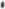 Признать утратившим силу Постановление главы Мамаканского городского поселения от 22.06.2016 года № 85-п «Об утверждении Порядка содержания и ремонта автомобильных дорог общего пользования местного значения в границах Мамаканского городского поселения».Настоящее постановление опубликовать в газете «Вестник Мамакана» и разместить в информационно-телекоммуникационной сети «Интернет» на официальном сайте администрации Мамаканского городского поселения  www.mamakan-adm.ru.Настоящее постановление вступает в силу после дня его официального опубликования.И. о. главыМамаканского городского поселения                                                             Е.С. ГригорьеваПриложение к постановлению администрации Мамаканского городского поселенияот «01» июля 2021г. № 63-пПРАВИЛАРЕМОНТА И СОДЕРЖАНИЯ АВТОМОБИЛЬНЫХ ДОРОГ ОБЩЕГО ПОЛЬЗОВАНИЯ МЕСТНОГО ЗНАЧЕНИЯ МАМАКАНСКОГО МУНИЦИПАЛЬНОГО ОБРАЗОВАНИЯ Настоящие Правила определяют порядок ремонта и содержания автомобильных дорог общего пользования местного значения Мамаканского муниципального образования (далее - автомобильные дороги).Ремонт автомобильных дорог осуществляется в соответствии с требованиями технических регламентов в целях поддержания бесперебойного движения транспортных средств по автомобильным дорогам и безопасных условий такого движения, а также обеспечения сохранности автомобильных дорог в соответствии с правилами, установленными Федеральным законом от 8 ноября 2007 года № 257-ФЗ «Об автомобильных дорогах и о дорожной деятельности в Российской Федерации и о внесении изменений в отдельные законодательные акты Российской Федерации».3. Содержание автомобильных дорог осуществляется в соответствии с требованиями технических регламентов в целях обеспечения сохранности автомобильных дорог, а также организации дорожного движения, в том числе посредством поддержания бесперебойного движения транспортных средств по автомобильным дорогам и безопасных условий такого движения.4. Организация работ по ремонту автомобильных дорог и работ по содержанию автомобильных дорог осуществляется Отделом по вопросам ЖКХ, строительства, благоустройства и транспорта администрации Мамаканского муниципального образования, уполномоченного на организацию работ по ремонту и содержанию автомобильных дорог) (далее — уполномоченный орган).Выполнение работ по ремонту автомобильных дорог и работ по содержанию автомобильных дорог осуществляют юридические лица и (или) индивидуальные предприниматели (далее подрядная организация), с которыми администрация Мамаканского муниципального образования) (далее - Администрация) в соответствии с Федеральным законом от 5 апреля 2013 года № 44-ФЗ «О контрактной системе в сфере закупок товаров, работ, услуг для обеспечения государственных и муниципальных нужд» заключила муниципальный контракт на выполнение соответствующих работ (далее — муниципальный контракт).Организация и проведение работ по ремонту автомобильных дорог включают в себя следующие мероприятия:оценка технического состояния автомобильных дорог;разработка сметных расчетов стоимости работ по ремонту автомобильных дорог на основании дефектных ведомостей (далее — сметные расчеты по ремонту);3) проведение работ по ремонту автомобильных дорог; 4) приемка работ по ремонту автомобильных дорог.Капитальный ремонт или ремонт автомобильных дорог осуществляется в случае несоответствия транспортно-эксплуатационных характеристик автомобильных дорог требованиям технических регламентов.Организация и проведение работ по содержанию автомобильных дорог включают в себя следующие мероприятия: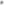 разработка сметных расчетов стоимости работ (оказания услуг) по содержанию автомобильных дорог (далее сметные расчеты по содержанию), в том числе для устройства слоев износа, защитных слоев и поверхностных обработок дорожных покрытий на основании дефектных ведомостей;проведение работ по содержанию автомобильных дорог; 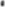 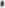 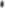 приемка работ по содержанию автомобильных дорог.Оценка технического состояния автомобильных дорог проводится уполномоченным органом не реже одного раза в год на основании распоряжения Администрации.Оценка технического состояния автомобильных дорог проводится в порядке, установленном Приказом Министерством транспорта Российской Федерации от 7 августа 2020 года № 288 «О порядке проведения оценки технического состояния автомобильных дорог».По результатам оценки технического состояния автомобильных дорог не позднее окончания срока ее проведения, установленного в распоряжении Администрации, указанном в пункте 8 настоящих Правил, уполномоченный орган составляет дефектные ведомости автомобильных дорог и устанавливает степень соответствия их транспортно-эксплуатационных характеристик требованиям технических регламентов.По результатам оценки технического состояния автомобильных дорог и в соответствии с проектами организации дорожного движения, а также с учетом анализа аварийности уполномоченный орган разрабатывает и утверждает план подготовки сметных расчетов по ремонту (сметных расчетов по содержанию).Разработка сметных расчетов по ремонту (сметных расчетов по содержанию) осуществляется в сроки, установленные планом подготовки сметных расчетов по ремонту (сметных расчетов по содержанию), уполномоченным органом или на основании муниципального контракта юридическим лицом или индивидуальным предпринимателем.Сметные расчеты по ремонту (сметные расчеты по содержанию) разрабатываются на основании дефектных ведомостей с учетом Классификации работ по капитальному ремонту, ремонту и содержанию автомобильных дорог, утвержденных Приказом Министерства транспорта Российской Федерации от 16 ноября 2012 года № 402, а также «Правилами расчета размера ассигнований бюджета Мамаканского муниципального образования на капитальный ремонт, ремонт, содержание автомобильных дорог местного значения и проезда к дворовым территориям многоквартирных жилых домов на территории Мамаканского городского поселения», утвержденными Постановлением от 26.12.2016 года № 208-п.  При разработке сметных расчетов по содержанию должны учитываться следующие приоритеты: проведение работ, влияющих на безопасность дорожного движения, в том числе уборка снега и борьба с зимней скользкостью, восстановление и замена технических средств организации дорожного движения, уборка посторонних предметов с проезжей части, ликвидация деформаций и повреждений дорожного покрытия;проведение работ, влияющих на срок службы элементов автомобильной дороги и входящих в ее состав дорожных сооружений, в том числе восстановление обочин, откосов земляного полотна, элементов водоотвода, приведение полосы отвода автомобильной дороги в нормативное состояние.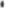 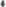 Сметные расчеты по ремонту (сметные расчеты по содержанию) утверждаются правовым актом Администрации.Утвержденные Администрацией сметные расчеты по ремонту (сметные расчеты по содержанию) являются основанием для формирования ежегодных программ (объемов) проведения работ по ремонту автомобильных дорог и работ по содержанию автомобильных дорог, а также используются при формировании обоснований на заключение муниципальных контрактов.Ежегодные программы (объемы) проведения работ по ремонту автомобильных дорог и работ по содержанию автомобильных дорог разрабатываются уполномоченным органом и утверждаются правовым актом Администрации не позднее 31 декабря календарного года, предшествующего плановому году.Подрядная организация при организации и проведении работ по ремонту автомобильных дорог:в случае принятия в порядке, установленном действующим законодательством Администрацией решения о временном ограничении или прекращении движения на автомобильной дороге обеспечивает временные ограничения или прекращение движения посредством установки соответствующих дорожных знаков или иными техническими средствами организации дорожного движения, а также распорядительно-регулировочными действиями;осуществляет ремонт автомобильных дорог в соответствии с ежегодными программами (объемами) проведения работ по ремонту автомобильных дорог и работ по содержанию автомобильных дорог, сметными расчетами по ремонту, условиями муниципального контракта и требованиями технических регламентов;принимает необходимые меры для обеспечения безопасности дорожного движения;выполняет работы по содержанию участков автомобильных дорог или их отдельных элементов, находящихся в стадии ремонта, а также участков временных дорог, подъездов, съездов, объездов, используемых для организации движения транспортных средств в местах проведения работ;Уполномоченный орган при организации и проведении работ по ремонту автомобильных работ:передает участок автомобильной дороги, подлежащий ремонту, по акту приема-передачи соответствующей подрядной организации;информирует пользователей автомобильных дорог о сроках ремонта автомобильных дорог и возможных путях объезда.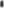 При организации и проведении работ по содержанию автомобильных дорог подрядная организация:осуществляет выполнение работ по содержанию автомобильных дорог в соответствии с ежегодными программами (объемами) проведения работ по ремонту автомобильных дорог и работ по содержанию автомобильных дорог, сметными расчетами по содержанию, условиями муниципального контракта и требованиями технических регламентов;в приоритетном порядке выполняет работы, направленные на обеспечение безопасности дорожного движения;при возникновении на автомобильной дороге препятствий для движения транспортных средств в результате обстоятельств непреодолимой силы обеспечивает принятие незамедлительных мер по организации дорожного движения или временному ограничению либо прекращению движения транспортных средств.Приемка результатов, выполненных подрядными организациями работ по ремонту автомобильных дорог и (или) работ по содержанию автомобильных дорог осуществляется Администрацией в соответствии с условиями заключенного муниципального контракта.Подготовил: и.о. начальника отдела по вопросам ЖКХ, строительства, благоустройства и транспорта Н.П. Боброва